Publicado en Madrid el 17/01/2019 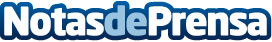 Ya disponible el segundo tomo de League of Legends - Ashe: ComandanteMarvel Entertainment y Riot Games publican el segundo tomo de la historia de uno de los personajes más longevos del juego. Igual que la primera parte, estará disponible en Marvel Unlimited, Comixology y en la página oficial del Universo de League of LegendsDatos de contacto:Francisco Diaz637730114Nota de prensa publicada en: https://www.notasdeprensa.es/ya-disponible-el-segundo-tomo-de-league-of Categorias: Nacional Imágen y sonido Juegos Entretenimiento Cómics E-Commerce http://www.notasdeprensa.es